OTHER OPENING BIDSOTHER OPENING BIDSOTHER OPENING BIDSOTHER OPENING BIDSOTHER OPENING BIDSOTHER OPENING BIDSOTHER OPENING BIDSOTHER OPENING BIDSOTHER OPENING BIDSOTHER OPENING BIDSOTHER OPENING BIDSOTHER OPENING BIDSOTHER OPENING BIDSHCP HCP see notesee notesee noteMin lengthMin lengthCONVENTIONAL
MEANINGCONVENTIONAL
MEANINGSPECIAL
RESPONSESSPECIAL
RESPONSESNotes112*-1912*-1944For choice of opening - note 1* Light openings possible – note 2For opener’s NT rebids – note 3For choice of opening - note 1* Light openings possible – note 2For opener’s NT rebids – note 31NT response = 6-92NT response = 10-12Limit raises1NT response = 6-92NT response = 10-12Limit raises1NT response = 6-92NT response = 10-12Limit raises112*-1912*-1944For choice of opening - note 1* Light openings possible – note 2For opener’s NT rebids – note 3For choice of opening - note 1* Light openings possible – note 2For opener’s NT rebids – note 31NT response = 6-92NT response = 10-12Limit raises1NT response = 6-92NT response = 10-12Limit raises1NT response = 6-92NT response = 10-12Limit raises112*-1912*-1944For choice of opening - note 1* Light openings possible – note 2For opener’s NT rebids – note 3For choice of opening - note 1* Light openings possible – note 2For opener’s NT rebids – note 31NT response = 6-92NT response = 10-12Limit raises1NT response = 6-92NT response = 10-12Limit raises1NT response = 6-92NT response = 10-12Limit raises112*-1912*-1944For choice of opening - note 1* Light openings possible – note 2For opener’s NT rebids – note 3For choice of opening - note 1* Light openings possible – note 2For opener’s NT rebids – note 31NT response = 6-92NT response = 10-12Limit raises1NT response = 6-92NT response = 10-12Limit raises1NT response = 6-92NT response = 10-12Limit raises3 bids6-106-1077Pre-emptivePre-emptive4 bids6-106-1088Pre-emptivePre-emptive*(Please enter your normal HCP range in the HCP column.  Please tick box if you have any special agreements involving different values in particular positions (e.g. light openings in third seat) and include further details under Supplementary Details).*(Please enter your normal HCP range in the HCP column.  Please tick box if you have any special agreements involving different values in particular positions (e.g. light openings in third seat) and include further details under Supplementary Details).*(Please enter your normal HCP range in the HCP column.  Please tick box if you have any special agreements involving different values in particular positions (e.g. light openings in third seat) and include further details under Supplementary Details).*(Please enter your normal HCP range in the HCP column.  Please tick box if you have any special agreements involving different values in particular positions (e.g. light openings in third seat) and include further details under Supplementary Details).*(Please enter your normal HCP range in the HCP column.  Please tick box if you have any special agreements involving different values in particular positions (e.g. light openings in third seat) and include further details under Supplementary Details).*(Please enter your normal HCP range in the HCP column.  Please tick box if you have any special agreements involving different values in particular positions (e.g. light openings in third seat) and include further details under Supplementary Details).*(Please enter your normal HCP range in the HCP column.  Please tick box if you have any special agreements involving different values in particular positions (e.g. light openings in third seat) and include further details under Supplementary Details).*(Please enter your normal HCP range in the HCP column.  Please tick box if you have any special agreements involving different values in particular positions (e.g. light openings in third seat) and include further details under Supplementary Details).*(Please enter your normal HCP range in the HCP column.  Please tick box if you have any special agreements involving different values in particular positions (e.g. light openings in third seat) and include further details under Supplementary Details).*(Please enter your normal HCP range in the HCP column.  Please tick box if you have any special agreements involving different values in particular positions (e.g. light openings in third seat) and include further details under Supplementary Details).*(Please enter your normal HCP range in the HCP column.  Please tick box if you have any special agreements involving different values in particular positions (e.g. light openings in third seat) and include further details under Supplementary Details).*(Please enter your normal HCP range in the HCP column.  Please tick box if you have any special agreements involving different values in particular positions (e.g. light openings in third seat) and include further details under Supplementary Details).*(Please enter your normal HCP range in the HCP column.  Please tick box if you have any special agreements involving different values in particular positions (e.g. light openings in third seat) and include further details under Supplementary Details).DEFENSIVE METHODS AFTER OPPONENTS OPENDEFENSIVE METHODS AFTER OPPONENTS OPENDEFENSIVE METHODS AFTER OPPONENTS OPENDEFENSIVE METHODS AFTER OPPONENTS OPENDEFENSIVE METHODS AFTER OPPONENTS OPENDEFENSIVE METHODS AFTER OPPONENTS OPENDEFENSIVE METHODS AFTER OPPONENTS OPENDEFENSIVE METHODS AFTER OPPONENTS OPENDEFENSIVE METHODS AFTER OPPONENTS OPENDEFENSIVE METHODS AFTER OPPONENTS OPENDEFENSIVE METHODS AFTER OPPONENTS OPENDEFENSIVE METHODS AFTER OPPONENTS OPENDEFENSIVE METHODS AFTER OPPONENTS OPENOPPONENTS OPEN A NATURAL ONE OF A SUITOPPONENTS OPEN A NATURAL ONE OF A SUITOPPONENTS OPEN A NATURAL ONE OF A SUITOPPONENTS OPEN A NATURAL ONE OF A SUITOPPONENTS OPEN A NATURAL ONE OF A SUITOPPONENTS OPEN A NATURAL ONE OF A SUITOPPONENTS OPEN A NATURAL ONE OF A SUITconventional
meaningconventional
meaningspecial
responsesspecial
responsesspecial
responsesNotesSimple overcallSimple overcallSimple overcallSimple overcallwide range, from 8+ at 1-levelwide range, from 8+ at 1-levelwide range, from 8+ at 1-levelwide range, from 8+ at 1-levelwide range, from 8+ at 1-levelJump overcallJump overcallJump overcallJump overcallIntermediate 12-16, good 6-card suit Intermediate 12-16, good 6-card suit Intermediate 12-16, good 6-card suit Intermediate 12-16, good 6-card suit Intermediate 12-16, good 6-card suit Intermediate 12-16, good 6-card suit Intermediate 12-16, good 6-card suit Intermediate 12-16, good 6-card suit Cue bidCue bidCue bidCue bid1NT1NTDirect:Protective:Direct:Protective:15-1712-14 note 415-1712-14 note 415-1712-14 note 415-1712-14 note 415-1712-14 note 4As for 1NT openingAs for 1NT openingAs for 1NT opening2NT2NTDirect:ProtectiveDirect:Protective20-22 balanced20-22 balanced20-22 balanced20-22 balanced20-22 balanced20-22 balanced20-22 balanced20-22 balanced20-22 balanced20-22 balancedAs for 2NT openingAs for 2NT openingAs for 2NT openingOPPONENTS OPEN WITHOPPONENTS OPEN WITHOPPONENTS OPEN WITHOPPONENTS OPEN WITHDEFENSIVE
METHODSDEFENSIVE
METHODSDEFENSIVE
METHODSDEFENSIVE
METHODSDEFENSIVE
METHODSspecial
responsesspecial
responsesspecial
responsesNotesStrong 1Strong 1Strong 1Strong 1NaturalNaturalNaturalNaturalNaturalShort 1/1Short 1/1Short 1/1Short 1/1NaturalNaturalNaturalNaturalNaturalWeak 1NTWeak 1NTWeak 1NTWeak 1NTDouble = penalties; suits naturalDouble = penalties; suits naturalDouble = penalties; suits naturalDouble = penalties; suits naturalDouble = penalties; suits naturalDouble = penalties; suits naturalDouble = penalties; suits naturalDouble = penalties; suits naturalStrong 1NTStrong 1NTStrong 1NTStrong 1NTDouble = penalties; suits naturalDouble = penalties; suits naturalDouble = penalties; suits naturalDouble = penalties; suits naturalDouble = penalties; suits naturalDouble = penalties; suits naturalDouble = penalties; suits naturalDouble = penalties; suits naturalWeak 2Weak 2Weak 2Weak 2Double = take outDouble = take outDouble = take outDouble = take outDouble = take outWeak 3Weak 3Weak 3Weak 3Double = take outDouble = take outDouble = take outDouble = take outDouble = take out4 bids4 bids4 bids4 bidsDouble = take outDouble = take outDouble = take outDouble = take outDouble = take outMulti 2Multi 2Multi 2Multi 2SLAM CONVENTIONSSLAM CONVENTIONSSLAM CONVENTIONSSLAM CONVENTIONSSLAM CONVENTIONSSLAM CONVENTIONSSLAM CONVENTIONSSLAM CONVENTIONSSLAM CONVENTIONSSLAM CONVENTIONSSLAM CONVENTIONSSLAM CONVENTIONSSLAM CONVENTIONSNameNameNameNameNameMeaning of ResponsesMeaning of ResponsesMeaning of ResponsesMeaning of ResponsesMeaning of ResponsesMeaning of ResponsesAction over interferenceAction over interferenceBlackwoodBlackwoodBlackwoodBlackwoodBlackwood5 = 0 or 4 aces; 5 = 1 ace5 = 0 or 4 aces; 5 = 1 ace5 = 0 or 4 aces; 5 = 1 ace5 = 0 or 4 aces; 5 = 1 ace5 = 0 or 4 aces; 5 = 1 ace5 = 0 or 4 aces; 5 = 1 ace5 = 2 aces; 5 = 3 aces5 = 2 aces; 5 = 3 aces5 = 2 aces; 5 = 3 aces5 = 2 aces; 5 = 3 aces5 = 2 aces; 5 = 3 aces5 = 2 aces; 5 = 3 acesCOMPETITIVE AUCTIONSCOMPETITIVE AUCTIONSCOMPETITIVE AUCTIONSCOMPETITIVE AUCTIONSCOMPETITIVE AUCTIONSCOMPETITIVE AUCTIONSCOMPETITIVE AUCTIONSCOMPETITIVE AUCTIONSCOMPETITIVE AUCTIONSCOMPETITIVE AUCTIONSCOMPETITIVE AUCTIONSCOMPETITIVE AUCTIONSCOMPETITIVE AUCTIONSCOMPETITIVE AUCTIONSCOMPETITIVE AUCTIONSCOMPETITIVE AUCTIONSCOMPETITIVE AUCTIONSCOMPETITIVE AUCTIONSCOMPETITIVE AUCTIONSCOMPETITIVE AUCTIONSCOMPETITIVE AUCTIONSCOMPETITIVE AUCTIONSCOMPETITIVE AUCTIONSCOMPETITIVE AUCTIONSCOMPETITIVE AUCTIONSCOMPETITIVE AUCTIONSAgreements after opening of one of a suit and overcall by opponentsAgreements after opening of one of a suit and overcall by opponentsAgreements after opening of one of a suit and overcall by opponentsAgreements after opening of one of a suit and overcall by opponentsAgreements after opening of one of a suit and overcall by opponentsAgreements after opening of one of a suit and overcall by opponentsAgreements after opening of one of a suit and overcall by opponentsAgreements after opening of one of a suit and overcall by opponentsAgreements after opening of one of a suit and overcall by opponentsAgreements after opening of one of a suit and overcall by opponentsAgreements after opening of one of a suit and overcall by opponentsAgreements after opening of one of a suit and overcall by opponentsAgreements after opening of one of a suit and overcall by opponentsAgreements after opening of one of a suit and overcall by opponentsAgreements after opening of one of a suit and overcall by opponentsAgreements after opening of one of a suit and overcall by opponentsAgreements after opening of one of a suit and overcall by opponentsAgreements after opening of one of a suit and overcall by opponentsAgreements after opening of one of a suit and overcall by opponentsAgreements after opening of one of a suit and overcall by opponentsAgreements after opening of one of a suit and overcall by opponentsAgreements after opening of one of a suit and overcall by opponentsAgreements after opening of one of a suit and overcall by opponentsAgreements after opening of one of a suit and overcall by opponentsAgreements after opening of one of a suit and overcall by opponentsAgreements after opening of one of a suit and overcall by opponentsLevel to which negative doubles applyLevel to which negative doubles applyLevel to which negative doubles applyLevel to which negative doubles applyLevel to which negative doubles applyLevel to which negative doubles applyLevel to which negative doubles applyLevel to which negative doubles applyLevel to which negative doubles applyLevel to which negative doubles applyLevel to which negative doubles applyLevel to which negative doubles applyLevel to which negative doubles apply2222222222222Special meaning of bidsSpecial meaning of bidsSpecial meaning of bidsSpecial meaning of bidsSpecial meaning of bidsSpecial meaning of bidsSpecial meaning of bidsSpecial meaning of bidsSpecial meaning of bidsSpecial meaning of bidsSpecial meaning of bidsSpecial meaning of bidsSpecial meaning of bidsExceptions / other agreementsExceptions / other agreementsExceptions / other agreementsExceptions / other agreementsExceptions / other agreementsExceptions / other agreementsExceptions / other agreementsExceptions / other agreementsExceptions / other agreementsExceptions / other agreementsExceptions / other agreementsExceptions / other agreementsExceptions / other agreementsAgreements after opponents double for takeoutAgreements after opponents double for takeoutAgreements after opponents double for takeoutAgreements after opponents double for takeoutAgreements after opponents double for takeoutAgreements after opponents double for takeoutAgreements after opponents double for takeoutAgreements after opponents double for takeoutAgreements after opponents double for takeoutAgreements after opponents double for takeoutAgreements after opponents double for takeoutAgreements after opponents double for takeoutAgreements after opponents double for takeoutAgreements after opponents double for takeoutAgreements after opponents double for takeoutAgreements after opponents double for takeoutAgreements after opponents double for takeoutAgreements after opponents double for takeoutAgreements after opponents double for takeoutAgreements after opponents double for takeoutAgreements after opponents double for takeoutAgreements after opponents double for takeoutAgreements after opponents double for takeoutAgreements after opponents double for takeoutAgreements after opponents double for takeoutAgreements after opponents double for takeoutRedouble 9+ HCP9+ HCPRedouble 9+ HCP9+ HCPRedouble 9+ HCP9+ HCPRedouble 9+ HCP9+ HCPRedouble 9+ HCP9+ HCPRedouble 9+ HCP9+ HCPRedouble 9+ HCP9+ HCPNew suitNew suitNew suitNew suitforcingforcingforcingforcingforcingforcingJump in new suit  game forcingJump in new suit  game forcingJump in new suit  game forcingJump in new suit  game forcingJump in new suit  game forcingJump in new suit  game forcingJump in new suit  game forcingJump in new suit  game forcingJump in new suit  game forcingJump raise pre-emptivePre-emptiveJump raise pre-emptivePre-emptiveJump raise pre-emptivePre-emptiveJump raise pre-emptivePre-emptiveJump raise pre-emptivePre-emptiveJump raise pre-emptivePre-emptiveJump raise pre-emptivePre-emptive2NT2NT2NT2NTGood raiseGood raiseGood raiseGood raiseGood raiseGood raiseOtherOtherOtherOtherOtherOtherOtherOtherOtherOther agreements concerning doubles and redoublesOther agreements concerning doubles and redoublesOther agreements concerning doubles and redoublesOther agreements concerning doubles and redoublesOther agreements concerning doubles and redoublesOther agreements concerning doubles and redoublesOther agreements concerning doubles and redoublesOther agreements concerning doubles and redoublesOther agreements concerning doubles and redoublesOther agreements concerning doubles and redoublesOther agreements concerning doubles and redoublesOther agreements concerning doubles and redoublesOther agreements concerning doubles and redoublesOther agreements concerning doubles and redoublesOther agreements concerning doubles and redoublesOther agreements concerning doubles and redoublesOther agreements concerning doubles and redoublesOther agreements concerning doubles and redoublesOther agreements concerning doubles and redoublesOther agreements concerning doubles and redoublesOther agreements concerning doubles and redoublesOther agreements concerning doubles and redoublesOther agreements concerning doubles and redoublesOther agreements concerning doubles and redoublesOther agreements concerning doubles and redoublesOther agreements concerning doubles and redoublesother conventionsother conventionsother conventionsother conventionsother conventionsother conventionsother conventionsother conventionsother conventionsother conventionsother conventionsother conventionsother conventionsother conventionsother conventionsother conventionsother conventionsother conventionsother conventionsother conventionsother conventionsother conventionsother conventionsother conventionsother conventionsother conventionsFourth Suit Forcing: A bid in the fourth suit is artificial, showing no particularFourth Suit Forcing: A bid in the fourth suit is artificial, showing no particularFourth Suit Forcing: A bid in the fourth suit is artificial, showing no particularFourth Suit Forcing: A bid in the fourth suit is artificial, showing no particularFourth Suit Forcing: A bid in the fourth suit is artificial, showing no particularFourth Suit Forcing: A bid in the fourth suit is artificial, showing no particularFourth Suit Forcing: A bid in the fourth suit is artificial, showing no particularFourth Suit Forcing: A bid in the fourth suit is artificial, showing no particularFourth Suit Forcing: A bid in the fourth suit is artificial, showing no particularFourth Suit Forcing: A bid in the fourth suit is artificial, showing no particularFourth Suit Forcing: A bid in the fourth suit is artificial, showing no particularFourth Suit Forcing: A bid in the fourth suit is artificial, showing no particularFourth Suit Forcing: A bid in the fourth suit is artificial, showing no particularFourth Suit Forcing: A bid in the fourth suit is artificial, showing no particularFourth Suit Forcing: A bid in the fourth suit is artificial, showing no particularFourth Suit Forcing: A bid in the fourth suit is artificial, showing no particularFourth Suit Forcing: A bid in the fourth suit is artificial, showing no particularFourth Suit Forcing: A bid in the fourth suit is artificial, showing no particularFourth Suit Forcing: A bid in the fourth suit is artificial, showing no particularFourth Suit Forcing: A bid in the fourth suit is artificial, showing no particularFourth Suit Forcing: A bid in the fourth suit is artificial, showing no particularFourth Suit Forcing: A bid in the fourth suit is artificial, showing no particularFourth Suit Forcing: A bid in the fourth suit is artificial, showing no particularFourth Suit Forcing: A bid in the fourth suit is artificial, showing no particularFourth Suit Forcing: A bid in the fourth suit is artificial, showing no particularFourth Suit Forcing: A bid in the fourth suit is artificial, showing no particular	holding in that suit but requesting partner to describe his/her hand further.	holding in that suit but requesting partner to describe his/her hand further.	holding in that suit but requesting partner to describe his/her hand further.	holding in that suit but requesting partner to describe his/her hand further.	holding in that suit but requesting partner to describe his/her hand further.	holding in that suit but requesting partner to describe his/her hand further.	holding in that suit but requesting partner to describe his/her hand further.	holding in that suit but requesting partner to describe his/her hand further.	holding in that suit but requesting partner to describe his/her hand further.	holding in that suit but requesting partner to describe his/her hand further.	holding in that suit but requesting partner to describe his/her hand further.	holding in that suit but requesting partner to describe his/her hand further.	holding in that suit but requesting partner to describe his/her hand further.	holding in that suit but requesting partner to describe his/her hand further.	holding in that suit but requesting partner to describe his/her hand further.	holding in that suit but requesting partner to describe his/her hand further.	holding in that suit but requesting partner to describe his/her hand further.	holding in that suit but requesting partner to describe his/her hand further.	holding in that suit but requesting partner to describe his/her hand further.	holding in that suit but requesting partner to describe his/her hand further.	holding in that suit but requesting partner to describe his/her hand further.	holding in that suit but requesting partner to describe his/her hand further.	holding in that suit but requesting partner to describe his/her hand further.	holding in that suit but requesting partner to describe his/her hand further.	holding in that suit but requesting partner to describe his/her hand further.	holding in that suit but requesting partner to describe his/her hand further.	After 1 - 1 - 1, 1 is natural and 2 is ‘fourth suit forcing’.	After 1 - 1 - 1, 1 is natural and 2 is ‘fourth suit forcing’.	After 1 - 1 - 1, 1 is natural and 2 is ‘fourth suit forcing’.	After 1 - 1 - 1, 1 is natural and 2 is ‘fourth suit forcing’.	After 1 - 1 - 1, 1 is natural and 2 is ‘fourth suit forcing’.	After 1 - 1 - 1, 1 is natural and 2 is ‘fourth suit forcing’.	After 1 - 1 - 1, 1 is natural and 2 is ‘fourth suit forcing’.	After 1 - 1 - 1, 1 is natural and 2 is ‘fourth suit forcing’.	After 1 - 1 - 1, 1 is natural and 2 is ‘fourth suit forcing’.	After 1 - 1 - 1, 1 is natural and 2 is ‘fourth suit forcing’.	After 1 - 1 - 1, 1 is natural and 2 is ‘fourth suit forcing’.	After 1 - 1 - 1, 1 is natural and 2 is ‘fourth suit forcing’.	After 1 - 1 - 1, 1 is natural and 2 is ‘fourth suit forcing’.	After 1 - 1 - 1, 1 is natural and 2 is ‘fourth suit forcing’.	After 1 - 1 - 1, 1 is natural and 2 is ‘fourth suit forcing’.	After 1 - 1 - 1, 1 is natural and 2 is ‘fourth suit forcing’.	After 1 - 1 - 1, 1 is natural and 2 is ‘fourth suit forcing’.	After 1 - 1 - 1, 1 is natural and 2 is ‘fourth suit forcing’.	After 1 - 1 - 1, 1 is natural and 2 is ‘fourth suit forcing’.	After 1 - 1 - 1, 1 is natural and 2 is ‘fourth suit forcing’.	After 1 - 1 - 1, 1 is natural and 2 is ‘fourth suit forcing’.	After 1 - 1 - 1, 1 is natural and 2 is ‘fourth suit forcing’.	After 1 - 1 - 1, 1 is natural and 2 is ‘fourth suit forcing’.	After 1 - 1 - 1, 1 is natural and 2 is ‘fourth suit forcing’.	After 1 - 1 - 1, 1 is natural and 2 is ‘fourth suit forcing’.	After 1 - 1 - 1, 1 is natural and 2 is ‘fourth suit forcing’.SUPPLEMENTARY DETAILSSUPPLEMENTARY DETAILSSUPPLEMENTARY DETAILSSUPPLEMENTARY DETAILSSUPPLEMENTARY DETAILSSUPPLEMENTARY DETAILSSUPPLEMENTARY DETAILSSUPPLEMENTARY DETAILSSUPPLEMENTARY DETAILSSUPPLEMENTARY DETAILSSUPPLEMENTARY DETAILSSUPPLEMENTARY DETAILSSUPPLEMENTARY DETAILSSUPPLEMENTARY DETAILSSUPPLEMENTARY DETAILSSUPPLEMENTARY DETAILSSUPPLEMENTARY DETAILSSUPPLEMENTARY DETAILSSUPPLEMENTARY DETAILSSUPPLEMENTARY DETAILSSUPPLEMENTARY DETAILSSUPPLEMENTARY DETAILSSUPPLEMENTARY DETAILSSUPPLEMENTARY DETAILSSUPPLEMENTARY DETAILSSUPPLEMENTARY DETAILS(Please cross-reference where appropriate to the relevant part of card, and continue on back if needed).(Please cross-reference where appropriate to the relevant part of card, and continue on back if needed).(Please cross-reference where appropriate to the relevant part of card, and continue on back if needed).(Please cross-reference where appropriate to the relevant part of card, and continue on back if needed).(Please cross-reference where appropriate to the relevant part of card, and continue on back if needed).(Please cross-reference where appropriate to the relevant part of card, and continue on back if needed).(Please cross-reference where appropriate to the relevant part of card, and continue on back if needed).(Please cross-reference where appropriate to the relevant part of card, and continue on back if needed).(Please cross-reference where appropriate to the relevant part of card, and continue on back if needed).(Please cross-reference where appropriate to the relevant part of card, and continue on back if needed).(Please cross-reference where appropriate to the relevant part of card, and continue on back if needed).(Please cross-reference where appropriate to the relevant part of card, and continue on back if needed).(Please cross-reference where appropriate to the relevant part of card, and continue on back if needed).(Please cross-reference where appropriate to the relevant part of card, and continue on back if needed).(Please cross-reference where appropriate to the relevant part of card, and continue on back if needed).(Please cross-reference where appropriate to the relevant part of card, and continue on back if needed).(Please cross-reference where appropriate to the relevant part of card, and continue on back if needed).(Please cross-reference where appropriate to the relevant part of card, and continue on back if needed).(Please cross-reference where appropriate to the relevant part of card, and continue on back if needed).(Please cross-reference where appropriate to the relevant part of card, and continue on back if needed).(Please cross-reference where appropriate to the relevant part of card, and continue on back if needed).(Please cross-reference where appropriate to the relevant part of card, and continue on back if needed).(Please cross-reference where appropriate to the relevant part of card, and continue on back if needed).(Please cross-reference where appropriate to the relevant part of card, and continue on back if needed).(Please cross-reference where appropriate to the relevant part of card, and continue on back if needed).(Please cross-reference where appropriate to the relevant part of card, and continue on back if needed).1 Balanced hands not 12 to 14. With four hearts and four spades open 1, 1 Balanced hands not 12 to 14. With four hearts and four spades open 1, 1 Balanced hands not 12 to 14. With four hearts and four spades open 1, 1 Balanced hands not 12 to 14. With four hearts and four spades open 1, 1 Balanced hands not 12 to 14. With four hearts and four spades open 1, 1 Balanced hands not 12 to 14. With four hearts and four spades open 1, 1 Balanced hands not 12 to 14. With four hearts and four spades open 1, 1 Balanced hands not 12 to 14. With four hearts and four spades open 1, 1 Balanced hands not 12 to 14. With four hearts and four spades open 1, 1 Balanced hands not 12 to 14. With four hearts and four spades open 1, 1 Balanced hands not 12 to 14. With four hearts and four spades open 1, 1 Balanced hands not 12 to 14. With four hearts and four spades open 1, 1 Balanced hands not 12 to 14. With four hearts and four spades open 1, 1 Balanced hands not 12 to 14. With four hearts and four spades open 1, 1 Balanced hands not 12 to 14. With four hearts and four spades open 1, 1 Balanced hands not 12 to 14. With four hearts and four spades open 1, 1 Balanced hands not 12 to 14. With four hearts and four spades open 1, 1 Balanced hands not 12 to 14. With four hearts and four spades open 1, 1 Balanced hands not 12 to 14. With four hearts and four spades open 1, 1 Balanced hands not 12 to 14. With four hearts and four spades open 1, 1 Balanced hands not 12 to 14. With four hearts and four spades open 1, 1 Balanced hands not 12 to 14. With four hearts and four spades open 1, 1 Balanced hands not 12 to 14. With four hearts and four spades open 1, 1 Balanced hands not 12 to 14. With four hearts and four spades open 1, 1 Balanced hands not 12 to 14. With four hearts and four spades open 1, 1 Balanced hands not 12 to 14. With four hearts and four spades open 1,        Otherwise open the longest suit or the higher ranking of two 4-card suits.       Otherwise open the longest suit or the higher ranking of two 4-card suits.       Otherwise open the longest suit or the higher ranking of two 4-card suits.       Otherwise open the longest suit or the higher ranking of two 4-card suits.       Otherwise open the longest suit or the higher ranking of two 4-card suits.       Otherwise open the longest suit or the higher ranking of two 4-card suits.       Otherwise open the longest suit or the higher ranking of two 4-card suits.       Otherwise open the longest suit or the higher ranking of two 4-card suits.       Otherwise open the longest suit or the higher ranking of two 4-card suits.       Otherwise open the longest suit or the higher ranking of two 4-card suits.       Otherwise open the longest suit or the higher ranking of two 4-card suits.       Otherwise open the longest suit or the higher ranking of two 4-card suits.       Otherwise open the longest suit or the higher ranking of two 4-card suits.       Otherwise open the longest suit or the higher ranking of two 4-card suits.       Otherwise open the longest suit or the higher ranking of two 4-card suits.       Otherwise open the longest suit or the higher ranking of two 4-card suits.       Otherwise open the longest suit or the higher ranking of two 4-card suits.       Otherwise open the longest suit or the higher ranking of two 4-card suits.       Otherwise open the longest suit or the higher ranking of two 4-card suits.       Otherwise open the longest suit or the higher ranking of two 4-card suits.       Otherwise open the longest suit or the higher ranking of two 4-card suits.       Otherwise open the longest suit or the higher ranking of two 4-card suits.       Otherwise open the longest suit or the higher ranking of two 4-card suits.       Otherwise open the longest suit or the higher ranking of two 4-card suits.       Otherwise open the longest suit or the higher ranking of two 4-card suits.       Otherwise open the longest suit or the higher ranking of two 4-card suits.   Unbalanced hands: always open the longest suit.  With two 5-card or longer suits   Unbalanced hands: always open the longest suit.  With two 5-card or longer suits   Unbalanced hands: always open the longest suit.  With two 5-card or longer suits   Unbalanced hands: always open the longest suit.  With two 5-card or longer suits   Unbalanced hands: always open the longest suit.  With two 5-card or longer suits   Unbalanced hands: always open the longest suit.  With two 5-card or longer suits   Unbalanced hands: always open the longest suit.  With two 5-card or longer suits   Unbalanced hands: always open the longest suit.  With two 5-card or longer suits   Unbalanced hands: always open the longest suit.  With two 5-card or longer suits   Unbalanced hands: always open the longest suit.  With two 5-card or longer suits   Unbalanced hands: always open the longest suit.  With two 5-card or longer suits   Unbalanced hands: always open the longest suit.  With two 5-card or longer suits   Unbalanced hands: always open the longest suit.  With two 5-card or longer suits   Unbalanced hands: always open the longest suit.  With two 5-card or longer suits   Unbalanced hands: always open the longest suit.  With two 5-card or longer suits   Unbalanced hands: always open the longest suit.  With two 5-card or longer suits   Unbalanced hands: always open the longest suit.  With two 5-card or longer suits   Unbalanced hands: always open the longest suit.  With two 5-card or longer suits   Unbalanced hands: always open the longest suit.  With two 5-card or longer suits   Unbalanced hands: always open the longest suit.  With two 5-card or longer suits   Unbalanced hands: always open the longest suit.  With two 5-card or longer suits   Unbalanced hands: always open the longest suit.  With two 5-card or longer suits   Unbalanced hands: always open the longest suit.  With two 5-card or longer suits   Unbalanced hands: always open the longest suit.  With two 5-card or longer suits   Unbalanced hands: always open the longest suit.  With two 5-card or longer suits   Unbalanced hands: always open the longest suit.  With two 5-card or longer suits       always open the higher ranking. Consider Rule of 20 for light openings.       always open the higher ranking. Consider Rule of 20 for light openings.       always open the higher ranking. Consider Rule of 20 for light openings.       always open the higher ranking. Consider Rule of 20 for light openings.       always open the higher ranking. Consider Rule of 20 for light openings.       always open the higher ranking. Consider Rule of 20 for light openings.       always open the higher ranking. Consider Rule of 20 for light openings.       always open the higher ranking. Consider Rule of 20 for light openings.       always open the higher ranking. Consider Rule of 20 for light openings.       always open the higher ranking. Consider Rule of 20 for light openings.       always open the higher ranking. Consider Rule of 20 for light openings.       always open the higher ranking. Consider Rule of 20 for light openings.       always open the higher ranking. Consider Rule of 20 for light openings.       always open the higher ranking. Consider Rule of 20 for light openings.       always open the higher ranking. Consider Rule of 20 for light openings.       always open the higher ranking. Consider Rule of 20 for light openings.       always open the higher ranking. Consider Rule of 20 for light openings.       always open the higher ranking. Consider Rule of 20 for light openings.       always open the higher ranking. Consider Rule of 20 for light openings.       always open the higher ranking. Consider Rule of 20 for light openings.       always open the higher ranking. Consider Rule of 20 for light openings.       always open the higher ranking. Consider Rule of 20 for light openings.       always open the higher ranking. Consider Rule of 20 for light openings.       always open the higher ranking. Consider Rule of 20 for light openings.       always open the higher ranking. Consider Rule of 20 for light openings.       always open the higher ranking. Consider Rule of 20 for light openings.   4441 hands: singleton  open 1; singleton  open 1; singleton  or  open 1   4441 hands: singleton  open 1; singleton  open 1; singleton  or  open 1   4441 hands: singleton  open 1; singleton  open 1; singleton  or  open 1   4441 hands: singleton  open 1; singleton  open 1; singleton  or  open 1   4441 hands: singleton  open 1; singleton  open 1; singleton  or  open 1   4441 hands: singleton  open 1; singleton  open 1; singleton  or  open 1   4441 hands: singleton  open 1; singleton  open 1; singleton  or  open 1   4441 hands: singleton  open 1; singleton  open 1; singleton  or  open 1   4441 hands: singleton  open 1; singleton  open 1; singleton  or  open 1   4441 hands: singleton  open 1; singleton  open 1; singleton  or  open 1   4441 hands: singleton  open 1; singleton  open 1; singleton  or  open 1   4441 hands: singleton  open 1; singleton  open 1; singleton  or  open 1   4441 hands: singleton  open 1; singleton  open 1; singleton  or  open 1   4441 hands: singleton  open 1; singleton  open 1; singleton  or  open 1   4441 hands: singleton  open 1; singleton  open 1; singleton  or  open 1   4441 hands: singleton  open 1; singleton  open 1; singleton  or  open 1   4441 hands: singleton  open 1; singleton  open 1; singleton  or  open 1   4441 hands: singleton  open 1; singleton  open 1; singleton  or  open 1   4441 hands: singleton  open 1; singleton  open 1; singleton  or  open 1   4441 hands: singleton  open 1; singleton  open 1; singleton  or  open 1   4441 hands: singleton  open 1; singleton  open 1; singleton  or  open 1   4441 hands: singleton  open 1; singleton  open 1; singleton  or  open 1   4441 hands: singleton  open 1; singleton  open 1; singleton  or  open 1   4441 hands: singleton  open 1; singleton  open 1; singleton  or  open 1   4441 hands: singleton  open 1; singleton  open 1; singleton  or  open 1   4441 hands: singleton  open 1; singleton  open 1; singleton  or  open 12 Rule of 20 : If HCP + length of 2 longest suits is 20+ consider opening with 10 HCP2 Rule of 20 : If HCP + length of 2 longest suits is 20+ consider opening with 10 HCP2 Rule of 20 : If HCP + length of 2 longest suits is 20+ consider opening with 10 HCP2 Rule of 20 : If HCP + length of 2 longest suits is 20+ consider opening with 10 HCP2 Rule of 20 : If HCP + length of 2 longest suits is 20+ consider opening with 10 HCP2 Rule of 20 : If HCP + length of 2 longest suits is 20+ consider opening with 10 HCP2 Rule of 20 : If HCP + length of 2 longest suits is 20+ consider opening with 10 HCP2 Rule of 20 : If HCP + length of 2 longest suits is 20+ consider opening with 10 HCP2 Rule of 20 : If HCP + length of 2 longest suits is 20+ consider opening with 10 HCP2 Rule of 20 : If HCP + length of 2 longest suits is 20+ consider opening with 10 HCP2 Rule of 20 : If HCP + length of 2 longest suits is 20+ consider opening with 10 HCP2 Rule of 20 : If HCP + length of 2 longest suits is 20+ consider opening with 10 HCP2 Rule of 20 : If HCP + length of 2 longest suits is 20+ consider opening with 10 HCP2 Rule of 20 : If HCP + length of 2 longest suits is 20+ consider opening with 10 HCP2 Rule of 20 : If HCP + length of 2 longest suits is 20+ consider opening with 10 HCP2 Rule of 20 : If HCP + length of 2 longest suits is 20+ consider opening with 10 HCP2 Rule of 20 : If HCP + length of 2 longest suits is 20+ consider opening with 10 HCP2 Rule of 20 : If HCP + length of 2 longest suits is 20+ consider opening with 10 HCP2 Rule of 20 : If HCP + length of 2 longest suits is 20+ consider opening with 10 HCP2 Rule of 20 : If HCP + length of 2 longest suits is 20+ consider opening with 10 HCP2 Rule of 20 : If HCP + length of 2 longest suits is 20+ consider opening with 10 HCP2 Rule of 20 : If HCP + length of 2 longest suits is 20+ consider opening with 10 HCP2 Rule of 20 : If HCP + length of 2 longest suits is 20+ consider opening with 10 HCP2 Rule of 20 : If HCP + length of 2 longest suits is 20+ consider opening with 10 HCP2 Rule of 20 : If HCP + length of 2 longest suits is 20+ consider opening with 10 HCP2 Rule of 20 : If HCP + length of 2 longest suits is 20+ consider opening with 10 HCP3 NT rebids: After 1 level response 1NT = 15-16; 2NT = 17-18; 3NT = 193 NT rebids: After 1 level response 1NT = 15-16; 2NT = 17-18; 3NT = 193 NT rebids: After 1 level response 1NT = 15-16; 2NT = 17-18; 3NT = 193 NT rebids: After 1 level response 1NT = 15-16; 2NT = 17-18; 3NT = 193 NT rebids: After 1 level response 1NT = 15-16; 2NT = 17-18; 3NT = 193 NT rebids: After 1 level response 1NT = 15-16; 2NT = 17-18; 3NT = 193 NT rebids: After 1 level response 1NT = 15-16; 2NT = 17-18; 3NT = 193 NT rebids: After 1 level response 1NT = 15-16; 2NT = 17-18; 3NT = 193 NT rebids: After 1 level response 1NT = 15-16; 2NT = 17-18; 3NT = 193 NT rebids: After 1 level response 1NT = 15-16; 2NT = 17-18; 3NT = 193 NT rebids: After 1 level response 1NT = 15-16; 2NT = 17-18; 3NT = 193 NT rebids: After 1 level response 1NT = 15-16; 2NT = 17-18; 3NT = 193 NT rebids: After 1 level response 1NT = 15-16; 2NT = 17-18; 3NT = 193 NT rebids: After 1 level response 1NT = 15-16; 2NT = 17-18; 3NT = 193 NT rebids: After 1 level response 1NT = 15-16; 2NT = 17-18; 3NT = 193 NT rebids: After 1 level response 1NT = 15-16; 2NT = 17-18; 3NT = 193 NT rebids: After 1 level response 1NT = 15-16; 2NT = 17-18; 3NT = 193 NT rebids: After 1 level response 1NT = 15-16; 2NT = 17-18; 3NT = 193 NT rebids: After 1 level response 1NT = 15-16; 2NT = 17-18; 3NT = 193 NT rebids: After 1 level response 1NT = 15-16; 2NT = 17-18; 3NT = 193 NT rebids: After 1 level response 1NT = 15-16; 2NT = 17-18; 3NT = 193 NT rebids: After 1 level response 1NT = 15-16; 2NT = 17-18; 3NT = 193 NT rebids: After 1 level response 1NT = 15-16; 2NT = 17-18; 3NT = 193 NT rebids: After 1 level response 1NT = 15-16; 2NT = 17-18; 3NT = 193 NT rebids: After 1 level response 1NT = 15-16; 2NT = 17-18; 3NT = 193 NT rebids: After 1 level response 1NT = 15-16; 2NT = 17-18; 3NT = 194 Protective 1NT overcall: After an opening bid and 2 passes, 1NT shows 12-14.4 Protective 1NT overcall: After an opening bid and 2 passes, 1NT shows 12-14.4 Protective 1NT overcall: After an opening bid and 2 passes, 1NT shows 12-14.4 Protective 1NT overcall: After an opening bid and 2 passes, 1NT shows 12-14.4 Protective 1NT overcall: After an opening bid and 2 passes, 1NT shows 12-14.4 Protective 1NT overcall: After an opening bid and 2 passes, 1NT shows 12-14.4 Protective 1NT overcall: After an opening bid and 2 passes, 1NT shows 12-14.4 Protective 1NT overcall: After an opening bid and 2 passes, 1NT shows 12-14.4 Protective 1NT overcall: After an opening bid and 2 passes, 1NT shows 12-14.4 Protective 1NT overcall: After an opening bid and 2 passes, 1NT shows 12-14.4 Protective 1NT overcall: After an opening bid and 2 passes, 1NT shows 12-14.4 Protective 1NT overcall: After an opening bid and 2 passes, 1NT shows 12-14.4 Protective 1NT overcall: After an opening bid and 2 passes, 1NT shows 12-14.4 Protective 1NT overcall: After an opening bid and 2 passes, 1NT shows 12-14.4 Protective 1NT overcall: After an opening bid and 2 passes, 1NT shows 12-14.4 Protective 1NT overcall: After an opening bid and 2 passes, 1NT shows 12-14.4 Protective 1NT overcall: After an opening bid and 2 passes, 1NT shows 12-14.4 Protective 1NT overcall: After an opening bid and 2 passes, 1NT shows 12-14.4 Protective 1NT overcall: After an opening bid and 2 passes, 1NT shows 12-14.4 Protective 1NT overcall: After an opening bid and 2 passes, 1NT shows 12-14.4 Protective 1NT overcall: After an opening bid and 2 passes, 1NT shows 12-14.4 Protective 1NT overcall: After an opening bid and 2 passes, 1NT shows 12-14.4 Protective 1NT overcall: After an opening bid and 2 passes, 1NT shows 12-14.4 Protective 1NT overcall: After an opening bid and 2 passes, 1NT shows 12-14.4 Protective 1NT overcall: After an opening bid and 2 passes, 1NT shows 12-14.4 Protective 1NT overcall: After an opening bid and 2 passes, 1NT shows 12-14.    With more points, double first and rebid NT over partner’s response.    With more points, double first and rebid NT over partner’s response.    With more points, double first and rebid NT over partner’s response.    With more points, double first and rebid NT over partner’s response.    With more points, double first and rebid NT over partner’s response.    With more points, double first and rebid NT over partner’s response.    With more points, double first and rebid NT over partner’s response.    With more points, double first and rebid NT over partner’s response.    With more points, double first and rebid NT over partner’s response.    With more points, double first and rebid NT over partner’s response.    With more points, double first and rebid NT over partner’s response.    With more points, double first and rebid NT over partner’s response.    With more points, double first and rebid NT over partner’s response.    With more points, double first and rebid NT over partner’s response.    With more points, double first and rebid NT over partner’s response.    With more points, double first and rebid NT over partner’s response.    With more points, double first and rebid NT over partner’s response.    With more points, double first and rebid NT over partner’s response.    With more points, double first and rebid NT over partner’s response.    With more points, double first and rebid NT over partner’s response.    With more points, double first and rebid NT over partner’s response.    With more points, double first and rebid NT over partner’s response.    With more points, double first and rebid NT over partner’s response.    With more points, double first and rebid NT over partner’s response.    With more points, double first and rebid NT over partner’s response.    With more points, double first and rebid NT over partner’s response.OPENING LEADSOPENING LEADSOPENING LEADSOPENING LEADSOPENING LEADSOPENING LEADSOPENING LEADSOPENING LEADSOPENING LEADSOPENING LEADSOPENING LEADSOPENING LEADSOPENING LEADSOPENING LEADSOPENING LEADSOPENING LEADSOPENING LEADSOPENING LEADSOPENING LEADSOPENING LEADSOPENING LEADSOPENING LEADSOPENING LEADSOPENING LEADSOPENING LEADSOPENING LEADS(For all the card combinations shown, clearly mark the card normally led if different from the underlined card).(For all the card combinations shown, clearly mark the card normally led if different from the underlined card).(For all the card combinations shown, clearly mark the card normally led if different from the underlined card).(For all the card combinations shown, clearly mark the card normally led if different from the underlined card).(For all the card combinations shown, clearly mark the card normally led if different from the underlined card).(For all the card combinations shown, clearly mark the card normally led if different from the underlined card).(For all the card combinations shown, clearly mark the card normally led if different from the underlined card).(For all the card combinations shown, clearly mark the card normally led if different from the underlined card).(For all the card combinations shown, clearly mark the card normally led if different from the underlined card).(For all the card combinations shown, clearly mark the card normally led if different from the underlined card).(For all the card combinations shown, clearly mark the card normally led if different from the underlined card).(For all the card combinations shown, clearly mark the card normally led if different from the underlined card).(For all the card combinations shown, clearly mark the card normally led if different from the underlined card).(For all the card combinations shown, clearly mark the card normally led if different from the underlined card).(For all the card combinations shown, clearly mark the card normally led if different from the underlined card).(For all the card combinations shown, clearly mark the card normally led if different from the underlined card).(For all the card combinations shown, clearly mark the card normally led if different from the underlined card).(For all the card combinations shown, clearly mark the card normally led if different from the underlined card).(For all the card combinations shown, clearly mark the card normally led if different from the underlined card).(For all the card combinations shown, clearly mark the card normally led if different from the underlined card).(For all the card combinations shown, clearly mark the card normally led if different from the underlined card).(Hatch over this box if using non-standard leads).(Hatch over this box if using non-standard leads).(Hatch over this box if using non-standard leads).(Hatch over this box if using non-standard leads).(Hatch over this box if using non-standard leads).v. suit contractsA KA KA KA KA K xA K xA K xA K xK Q 10K Q 10K Q 10K Q 10K Q 10K Q 10K Q 10K Q xK Q xK Q xK Q xK J 10K J 10K J 10K 10 9Q J 10Q J 10v. suit contractsQ J xQ J xQ J xQ J xJ 10 xJ 10 xJ 10 xJ 10 x10 x x10 x x10 x x10 x x10 x x10 x x10 x x10 9 x10 9 x10 9 x10 9 x9 8 7 x9 8 7 x9 8 7 x10 x x x H x xH x xv. suit contractsH x x xH x x xH x x xH x x xH x x x x H x x x x H x x x x H x x x x H x x x x xH x x x x xH x x x x xH x x x x xH x x x x xH x x x x xH x x x x xx xx xx xx xx x xx x xx x xx x x x v. NT contractsA K x (x)A K x (x)A K x (x)A K x (x)A J 10 xA J 10 xA J 10 xA J 10 xK Q 10K Q 10K Q 10K Q 10K Q 10K Q 10K Q 10K Q xK Q xK Q xK Q xK J 10K J 10K J 10K 10 9Q J 10Q J 10v. NT contractsQ J xQ J xQ J xQ J xJ 10 xJ 10 xJ 10 xJ 10 x10 x x10 x x10 x x10 x x10 x x10 x x10 x x10 9 x10 9 x10 9 x10 9 x9 8 7 x9 8 7 x9 8 7 x10 x x x H x xH x xv. NT contractsH x x xH x x xH x x xH x x xH x x x x H x x x x H x x x x H x x x x H x x x x xH x x x x xH x x x x xH x x x x xH x x x x xH x x x x xH x x x x xx xx xx xx xx x xx x xx x xx x x x Other agreements in leading, e.g. high level contracts, partnership suits:-Other agreements in leading, e.g. high level contracts, partnership suits:-Other agreements in leading, e.g. high level contracts, partnership suits:-Other agreements in leading, e.g. high level contracts, partnership suits:-Other agreements in leading, e.g. high level contracts, partnership suits:-Other agreements in leading, e.g. high level contracts, partnership suits:-Other agreements in leading, e.g. high level contracts, partnership suits:-Other agreements in leading, e.g. high level contracts, partnership suits:-Other agreements in leading, e.g. high level contracts, partnership suits:-Other agreements in leading, e.g. high level contracts, partnership suits:-Other agreements in leading, e.g. high level contracts, partnership suits:-Other agreements in leading, e.g. high level contracts, partnership suits:-Other agreements in leading, e.g. high level contracts, partnership suits:-Other agreements in leading, e.g. high level contracts, partnership suits:-Other agreements in leading, e.g. high level contracts, partnership suits:-Other agreements in leading, e.g. high level contracts, partnership suits:-Other agreements in leading, e.g. high level contracts, partnership suits:-Other agreements in leading, e.g. high level contracts, partnership suits:-Other agreements in leading, e.g. high level contracts, partnership suits:-Other agreements in leading, e.g. high level contracts, partnership suits:-Other agreements in leading, e.g. high level contracts, partnership suits:-Other agreements in leading, e.g. high level contracts, partnership suits:-Other agreements in leading, e.g. high level contracts, partnership suits:-Other agreements in leading, e.g. high level contracts, partnership suits:-Other agreements in leading, e.g. high level contracts, partnership suits:-Other agreements in leading, e.g. high level contracts, partnership suits:-Carding methodsCarding methodsCarding methodsCarding methodsCarding methodsCarding methodsCarding methodsCarding methodsCarding methodsCarding methodsCarding methodsCarding methodsCarding methodsCarding methodsCarding methodsCarding methodsCarding methodsCarding methodsCarding methodsCarding methodsCarding methodsCarding methodsCarding methodsCarding methodsCarding methodsCarding methodsPrimary method v suit contractsPrimary method v suit contractsPrimary method v suit contractsPrimary method v suit contractsPrimary method v suit contractsPrimary method v suit contractsPrimary method v suit contractsPrimary method v suit contractsPrimary method v suit contractsPrimary method v suit contractsPrimary method v suit contractsPrimary method v suit contractsPrimary method v suit contractsPrimary method v NT contractsPrimary method v NT contractsPrimary method v NT contractsPrimary method v NT contractsPrimary method v NT contractsPrimary method v NT contractsPrimary method v NT contractsOn Partner’s leadOn Partner’s leadOn Partner’s leadOn Partner’s leadOn Partner’s leadOn Partner’s leadAttitude: high encouraging, low discouraging EXCEPT lead of K v NT asks partner to unblock or give countAttitude: high encouraging, low discouraging EXCEPT lead of K v NT asks partner to unblock or give countAttitude: high encouraging, low discouraging EXCEPT lead of K v NT asks partner to unblock or give countAttitude: high encouraging, low discouraging EXCEPT lead of K v NT asks partner to unblock or give countAttitude: high encouraging, low discouraging EXCEPT lead of K v NT asks partner to unblock or give countAttitude: high encouraging, low discouraging EXCEPT lead of K v NT asks partner to unblock or give countAttitude: high encouraging, low discouraging EXCEPT lead of K v NT asks partner to unblock or give countAttitude: high encouraging, low discouraging EXCEPT lead of K v NT asks partner to unblock or give countAttitude: high encouraging, low discouraging EXCEPT lead of K v NT asks partner to unblock or give countAttitude: high encouraging, low discouraging EXCEPT lead of K v NT asks partner to unblock or give countAttitude: high encouraging, low discouraging EXCEPT lead of K v NT asks partner to unblock or give countAttitude: high encouraging, low discouraging EXCEPT lead of K v NT asks partner to unblock or give countAttitude: high encouraging, low discouraging EXCEPT lead of K v NT asks partner to unblock or give countAttitude: high encouraging, low discouraging EXCEPT lead of K v NT asks partner to unblock or give countAttitude: high encouraging, low discouraging EXCEPT lead of K v NT asks partner to unblock or give countAttitude: high encouraging, low discouraging EXCEPT lead of K v NT asks partner to unblock or give countAttitude: high encouraging, low discouraging EXCEPT lead of K v NT asks partner to unblock or give countAttitude: high encouraging, low discouraging EXCEPT lead of K v NT asks partner to unblock or give countAttitude: high encouraging, low discouraging EXCEPT lead of K v NT asks partner to unblock or give countAttitude: high encouraging, low discouraging EXCEPT lead of K v NT asks partner to unblock or give countOn Declarer’s leadOn Declarer’s leadOn Declarer’s leadOn Declarer’s leadOn Declarer’s leadOn Declarer’s leadCount: high-low=even no. of cards; upwards = odd no.Count: high-low=even no. of cards; upwards = odd no.Count: high-low=even no. of cards; upwards = odd no.Count: high-low=even no. of cards; upwards = odd no.Count: high-low=even no. of cards; upwards = odd no.Count: high-low=even no. of cards; upwards = odd no.Count: high-low=even no. of cards; upwards = odd no.Count: high-low=even no. of cards; upwards = odd no.Count: high-low=even no. of cards; upwards = odd no.Count: high-low=even no. of cards; upwards = odd no.Count: high-low=even no. of cards; upwards = odd no.Count: high-low=even no. of cards; upwards = odd no.Count: high-low=even no. of cards; upwards = odd no.Count: high-low=even no. of cards; upwards = odd no.Count: high-low=even no. of cards; upwards = odd no.Count: high-low=even no. of cards; upwards = odd no.Count: high-low=even no. of cards; upwards = odd no.Count: high-low=even no. of cards; upwards = odd no.Count: high-low=even no. of cards; upwards = odd no.Count: high-low=even no. of cards; upwards = odd no.When discardingWhen discardingWhen discardingWhen discardingWhen discardingWhen discardingAttitude: high encouraging; low discouragingAttitude: high encouraging; low discouragingAttitude: high encouraging; low discouragingAttitude: high encouraging; low discouragingAttitude: high encouraging; low discouragingAttitude: high encouraging; low discouragingAttitude: high encouraging; low discouragingAttitude: high encouraging; low discouragingAttitude: high encouraging; low discouragingAttitude: high encouraging; low discouragingAttitude: high encouraging; low discouragingAttitude: high encouraging; low discouragingAttitude: high encouraging; low discouragingAttitude: high encouraging; low discouragingAttitude: high encouraging; low discouragingAttitude: high encouraging; low discouragingAttitude: high encouraging; low discouragingAttitude: high encouraging; low discouragingAttitude: high encouraging; low discouragingAttitude: high encouraging; low discouragingOther carding agreements, including secondary methods (state when applicable) and exceptions to aboveOther carding agreements, including secondary methods (state when applicable) and exceptions to aboveOther carding agreements, including secondary methods (state when applicable) and exceptions to aboveOther carding agreements, including secondary methods (state when applicable) and exceptions to aboveOther carding agreements, including secondary methods (state when applicable) and exceptions to aboveOther carding agreements, including secondary methods (state when applicable) and exceptions to aboveOther carding agreements, including secondary methods (state when applicable) and exceptions to aboveOther carding agreements, including secondary methods (state when applicable) and exceptions to aboveOther carding agreements, including secondary methods (state when applicable) and exceptions to aboveOther carding agreements, including secondary methods (state when applicable) and exceptions to aboveOther carding agreements, including secondary methods (state when applicable) and exceptions to aboveOther carding agreements, including secondary methods (state when applicable) and exceptions to aboveOther carding agreements, including secondary methods (state when applicable) and exceptions to aboveOther carding agreements, including secondary methods (state when applicable) and exceptions to aboveOther carding agreements, including secondary methods (state when applicable) and exceptions to aboveOther carding agreements, including secondary methods (state when applicable) and exceptions to aboveOther carding agreements, including secondary methods (state when applicable) and exceptions to aboveOther carding agreements, including secondary methods (state when applicable) and exceptions to aboveOther carding agreements, including secondary methods (state when applicable) and exceptions to aboveOther carding agreements, including secondary methods (state when applicable) and exceptions to aboveOther carding agreements, including secondary methods (state when applicable) and exceptions to aboveOther carding agreements, including secondary methods (state when applicable) and exceptions to aboveOther carding agreements, including secondary methods (state when applicable) and exceptions to aboveOther carding agreements, including secondary methods (state when applicable) and exceptions to aboveOther carding agreements, including secondary methods (state when applicable) and exceptions to aboveOther carding agreements, including secondary methods (state when applicable) and exceptions to aboveSuit preference signals: 	High = higher ranking other suitSuit preference signals: 	High = higher ranking other suitSuit preference signals: 	High = higher ranking other suitSuit preference signals: 	High = higher ranking other suitSuit preference signals: 	High = higher ranking other suitSuit preference signals: 	High = higher ranking other suitSuit preference signals: 	High = higher ranking other suitSuit preference signals: 	High = higher ranking other suitSuit preference signals: 	High = higher ranking other suitSuit preference signals: 	High = higher ranking other suitSuit preference signals: 	High = higher ranking other suitSuit preference signals: 	High = higher ranking other suitSuit preference signals: 	High = higher ranking other suitSuit preference signals: 	High = higher ranking other suitSuit preference signals: 	High = higher ranking other suitSuit preference signals: 	High = higher ranking other suitSuit preference signals: 	High = higher ranking other suitSuit preference signals: 	High = higher ranking other suitSuit preference signals: 	High = higher ranking other suitSuit preference signals: 	High = higher ranking other suitSuit preference signals: 	High = higher ranking other suitSuit preference signals: 	High = higher ranking other suitSuit preference signals: 	High = higher ranking other suitSuit preference signals: 	High = higher ranking other suitSuit preference signals: 	High = higher ranking other suitSuit preference signals: 	High = higher ranking other suit				Low – lower ranking other suit				Low – lower ranking other suit				Low – lower ranking other suit				Low – lower ranking other suit				Low – lower ranking other suit				Low – lower ranking other suit				Low – lower ranking other suit				Low – lower ranking other suit				Low – lower ranking other suit				Low – lower ranking other suit				Low – lower ranking other suit				Low – lower ranking other suit				Low – lower ranking other suit				Low – lower ranking other suit				Low – lower ranking other suit				Low – lower ranking other suit				Low – lower ranking other suit				Low – lower ranking other suit				Low – lower ranking other suit				Low – lower ranking other suit				Low – lower ranking other suit				Low – lower ranking other suit				Low – lower ranking other suit				Low – lower ranking other suit				Low – lower ranking other suit				Low – lower ranking other suitSUPPLEMENTARY DETAILS (continued)SUPPLEMENTARY DETAILS (continued)SUPPLEMENTARY DETAILS (continued)SUPPLEMENTARY DETAILS (continued)SUPPLEMENTARY DETAILS (continued)SUPPLEMENTARY DETAILS (continued)SUPPLEMENTARY DETAILS (continued)SUPPLEMENTARY DETAILS (continued)SUPPLEMENTARY DETAILS (continued)SUPPLEMENTARY DETAILS (continued)SUPPLEMENTARY DETAILS (continued)SUPPLEMENTARY DETAILS (continued)SUPPLEMENTARY DETAILS (continued)SUPPLEMENTARY DETAILS (continued)SUPPLEMENTARY DETAILS (continued)SUPPLEMENTARY DETAILS (continued)SUPPLEMENTARY DETAILS (continued)SUPPLEMENTARY DETAILS (continued)SUPPLEMENTARY DETAILS (continued)SUPPLEMENTARY DETAILS (continued)SUPPLEMENTARY DETAILS (continued)SUPPLEMENTARY DETAILS (continued)SUPPLEMENTARY DETAILS (continued)SUPPLEMENTARY DETAILS (continued)SUPPLEMENTARY DETAILS (continued)SUPPLEMENTARY DETAILS (continued)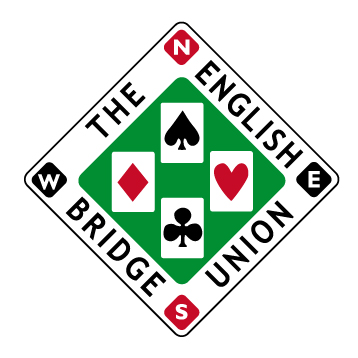 NamePartnerNamePartnerNamePartnerNamePartnerNamePartnerNamePartnerNamePartnerNamePartnerNamePartnerNamePartnerNamePartnerNamePartnerNamePartnerNamePartnerNamePartnerNamePartnerNamePartnerNamePartnerEBU No.EBU No.EBU No.EBU No.EBU No.EBU No.EBU No.EBU No.GENERAL DESCRIPTION OF bidding methodsGENERAL DESCRIPTION OF bidding methodsGENERAL DESCRIPTION OF bidding methodsGENERAL DESCRIPTION OF bidding methodsGENERAL DESCRIPTION OF bidding methodsGENERAL DESCRIPTION OF bidding methodsGENERAL DESCRIPTION OF bidding methodsGENERAL DESCRIPTION OF bidding methodsGENERAL DESCRIPTION OF bidding methodsGENERAL DESCRIPTION OF bidding methodsGENERAL DESCRIPTION OF bidding methodsGENERAL DESCRIPTION OF bidding methodsGENERAL DESCRIPTION OF bidding methodsGENERAL DESCRIPTION OF bidding methodsGENERAL DESCRIPTION OF bidding methodsGENERAL DESCRIPTION OF bidding methodsGENERAL DESCRIPTION OF bidding methodsGENERAL DESCRIPTION OF bidding methodsGENERAL DESCRIPTION OF bidding methodsGENERAL DESCRIPTION OF bidding methodsGENERAL DESCRIPTION OF bidding methodsGENERAL DESCRIPTION OF bidding methodsGENERAL DESCRIPTION OF bidding methodsGENERAL DESCRIPTION OF bidding methodsGENERAL DESCRIPTION OF bidding methodsGENERAL DESCRIPTION OF bidding methodsStandard English Foundation LevelStandard English Foundation LevelStandard English Foundation LevelStandard English Foundation LevelStandard English Foundation LevelStandard English Foundation LevelStandard English Foundation LevelStandard English Foundation LevelStandard English Foundation LevelStandard English Foundation LevelStandard English Foundation LevelStandard English Foundation LevelStandard English Foundation LevelStandard English Foundation LevelStandard English Foundation LevelStandard English Foundation LevelStandard English Foundation LevelStandard English Foundation LevelStandard English Foundation LevelStandard English Foundation LevelStandard English Foundation LevelStandard English Foundation LevelStandard English Foundation LevelStandard English Foundation LevelStandard English Foundation LevelStandard English Foundation Level1nt openings and responses1nt openings and responses1nt openings and responses1nt openings and responses1nt openings and responses1nt openings and responses1nt openings and responses1nt openings and responses1nt openings and responses1nt openings and responses1nt openings and responses1nt openings and responses1nt openings and responses1nt openings and responses1nt openings and responses1nt openings and responses1nt openings and responses1nt openings and responses1nt openings and responses1nt openings and responses1nt openings and responses1nt openings and responses1nt openings and responses1nt openings and responses1nt openings and responses1nt openings and responsesStrengthStrengthStrength12 to 1412 to 1412 to 1412 to 1412 to 1412 to 1412 to 1412 to 1412 to 14Tick if artificial and provide details below  Tick if artificial and provide details below  Tick if artificial and provide details below  Tick if artificial and provide details below  Tick if artificial and provide details below  Tick if artificial and provide details below  Tick if artificial and provide details below  Tick if artificial and provide details below  Tick if artificial and provide details below  Tick if artificial and provide details below  Tick if artificial and provide details below  Tick if artificial and provide details below  Tick if artificial and provide details below  Tick if artificial and provide details below  Shape constraintsShape constraintsShape constraintsShape constraintsShape constraintsShape constraintsShape constraintsShape constraintsTick if may have singleton  Tick if may have singleton  Tick if may have singleton  Tick if may have singleton  Tick if may have singleton  Tick if may have singleton  Tick if may have singleton  Tick if may have singleton  ResponsesResponsesResponsesResponses222StaymanStaymanStaymanStaymanStaymanStaymanStaymanStaymanStaymanStaymanStaymanStaymanStaymanStaymanStaymanStaymanStaymanStaymanStayman22Weakness take outWeakness take outWeakness take outWeakness take outWeakness take outWeakness take outWeakness take outWeakness take outWeakness take outWeakness take outWeakness take outWeakness take out222Weakness take outWeakness take outWeakness take outWeakness take outWeakness take outWeakness take outWeakness take outWeakness take outWeakness take out22Weakness take outWeakness take outWeakness take outWeakness take outWeakness take outWeakness take outWeakness take outWeakness take outWeakness take outWeakness take outWeakness take outWeakness take out2NT2NT2NT11 – 12 11 – 12 11 – 12 11 – 12 11 – 12 11 – 12 11 – 12 11 – 12 11 – 12 OthersOthers3/= 5+-card suit and slam interest. 3/ 5-card suit game force3/= 5+-card suit and slam interest. 3/ 5-card suit game force3/= 5+-card suit and slam interest. 3/ 5-card suit game force3/= 5+-card suit and slam interest. 3/ 5-card suit game force3/= 5+-card suit and slam interest. 3/ 5-card suit game force3/= 5+-card suit and slam interest. 3/ 5-card suit game force3/= 5+-card suit and slam interest. 3/ 5-card suit game force3/= 5+-card suit and slam interest. 3/ 5-card suit game force3/= 5+-card suit and slam interest. 3/ 5-card suit game force3/= 5+-card suit and slam interest. 3/ 5-card suit game force3/= 5+-card suit and slam interest. 3/ 5-card suit game force3/= 5+-card suit and slam interest. 3/ 5-card suit game force3/= 5+-card suit and slam interest. 3/ 5-card suit game force3/= 5+-card suit and slam interest. 3/ 5-card suit game force3/= 5+-card suit and slam interest. 3/ 5-card suit game force3/= 5+-card suit and slam interest. 3/ 5-card suit game force3/= 5+-card suit and slam interest. 3/ 5-card suit game force3/= 5+-card suit and slam interest. 3/ 5-card suit game force3/= 5+-card suit and slam interest. 3/ 5-card suit game force3/= 5+-card suit and slam interest. 3/ 5-card suit game force3/= 5+-card suit and slam interest. 3/ 5-card suit game force3/= 5+-card suit and slam interest. 3/ 5-card suit game force3/= 5+-card suit and slam interest. 3/ 5-card suit game force3/= 5+-card suit and slam interest. 3/ 5-card suit game forceAction after opponents doubleAction after opponents doubleAction after opponents doubleAction after opponents doubleAction after opponents doubleAction after opponents doubleAction after opponents doubleAction after opponents doubleAction after opponents doubleAction after opponents double2 natural2 natural2 natural2 natural2 natural2 natural2 natural2 natural2 natural2 natural2 natural2 natural2 natural2 natural2 natural2 naturalAction after other interferenceAction after other interferenceAction after other interferenceAction after other interferenceAction after other interferenceAction after other interferenceAction after other interferenceAction after other interferenceAction after other interferenceAction after other interferenceBid naturally, X = takeout after suit overcallBid naturally, X = takeout after suit overcallBid naturally, X = takeout after suit overcallBid naturally, X = takeout after suit overcallBid naturally, X = takeout after suit overcallBid naturally, X = takeout after suit overcallBid naturally, X = takeout after suit overcallBid naturally, X = takeout after suit overcallBid naturally, X = takeout after suit overcallBid naturally, X = takeout after suit overcallBid naturally, X = takeout after suit overcallBid naturally, X = takeout after suit overcallBid naturally, X = takeout after suit overcallBid naturally, X = takeout after suit overcallBid naturally, X = takeout after suit overcallBid naturally, X = takeout after suit overcalltwo-level openings and responsestwo-level openings and responsestwo-level openings and responsestwo-level openings and responsestwo-level openings and responsestwo-level openings and responsestwo-level openings and responsestwo-level openings and responsestwo-level openings and responsestwo-level openings and responsestwo-level openings and responsestwo-level openings and responsestwo-level openings and responsestwo-level openings and responsestwo-level openings and responsestwo-level openings and responsestwo-level openings and responsestwo-level openings and responsestwo-level openings and responsestwo-level openings and responsestwo-level openings and responsestwo-level openings and responsestwo-level openings and responsestwo-level openings and responsestwo-level openings and responsestwo-level openings and responsesMeaningMeaningMeaningMeaningMeaningMeaningMeaningMeaningMeaningMeaningMeaningResponsesResponsesResponsesResponsesResponsesResponsesResponsesResponsesResponsesResponsesNotes2Game forcing or 23+ balancedGame forcing or 23+ balancedGame forcing or 23+ balancedGame forcing or 23+ balancedGame forcing or 23+ balancedGame forcing or 23+ balancedGame forcing or 23+ balancedGame forcing or 23+ balancedGame forcing or 23+ balancedGame forcing or 23+ balancedGame forcing or 23+ balancedGame forcing or 23+ balancedGame forcing or 23+ balancedGame forcing or 23+ balanced2 negative2 negative2 negative2 negative2 negative2 negative2 negative2 negative2 negative2 negative2Weak – 5-9 Weak – 5-9 Weak – 5-9 Weak – 5-9 Weak – 5-9 Weak – 5-9 Weak – 5-9 Weak – 5-9 Weak – 5-9 Weak – 5-9 Weak – 5-9 Weak – 5-9 Weak – 5-9 Weak – 5-9 2NT forcing enquiry2NT forcing enquiry2NT forcing enquiry2NT forcing enquiry2NT forcing enquiry2NT forcing enquiry2NT forcing enquiry2NT forcing enquiry2NT forcing enquiry2NT forcing enquiry2Weak – 5-9Weak – 5-9Weak – 5-9Weak – 5-9Weak – 5-9Weak – 5-9Weak – 5-9Weak – 5-9Weak – 5-9Weak – 5-9Weak – 5-9Weak – 5-9Weak – 5-9Weak – 5-92NT forcing enquiry2NT forcing enquiry2NT forcing enquiry2NT forcing enquiry2NT forcing enquiry2NT forcing enquiry2NT forcing enquiry2NT forcing enquiry2NT forcing enquiry2NT forcing enquiry2Weak – 5-9 Weak – 5-9 Weak – 5-9 Weak – 5-9 Weak – 5-9 Weak – 5-9 Weak – 5-9 Weak – 5-9 Weak – 5-9 Weak – 5-9 Weak – 5-9 Weak – 5-9 Weak – 5-9 Weak – 5-9 2NT forcing enquiry2NT forcing enquiry2NT forcing enquiry2NT forcing enquiry2NT forcing enquiry2NT forcing enquiry2NT forcing enquiry2NT forcing enquiry2NT forcing enquiry2NT forcing enquiry2NT20 - 2220 - 2220 - 2220 - 2220 - 2220 - 2220 - 2220 - 2220 - 2220 - 2220 - 2220 - 2220 - 2220 - 223 = Stayman3 = Stayman3 = Stayman3 = Stayman3 = Stayman3 = Stayman3 = Stayman3 = Stayman3 = Stayman3 = Staymanother aspects of system which opponents should noteother aspects of system which opponents should noteother aspects of system which opponents should noteother aspects of system which opponents should noteother aspects of system which opponents should noteother aspects of system which opponents should noteother aspects of system which opponents should noteother aspects of system which opponents should noteother aspects of system which opponents should noteother aspects of system which opponents should noteother aspects of system which opponents should noteother aspects of system which opponents should noteother aspects of system which opponents should noteother aspects of system which opponents should noteother aspects of system which opponents should noteother aspects of system which opponents should noteother aspects of system which opponents should noteother aspects of system which opponents should noteother aspects of system which opponents should noteother aspects of system which opponents should noteother aspects of system which opponents should noteother aspects of system which opponents should noteother aspects of system which opponents should noteother aspects of system which opponents should noteother aspects of system which opponents should noteother aspects of system which opponents should note(Please include details of any agreements involving bidding on significantly less than traditional values).(Please include details of any agreements involving bidding on significantly less than traditional values).(Please include details of any agreements involving bidding on significantly less than traditional values).(Please include details of any agreements involving bidding on significantly less than traditional values).(Please include details of any agreements involving bidding on significantly less than traditional values).(Please include details of any agreements involving bidding on significantly less than traditional values).(Please include details of any agreements involving bidding on significantly less than traditional values).(Please include details of any agreements involving bidding on significantly less than traditional values).(Please include details of any agreements involving bidding on significantly less than traditional values).(Please include details of any agreements involving bidding on significantly less than traditional values).(Please include details of any agreements involving bidding on significantly less than traditional values).(Please include details of any agreements involving bidding on significantly less than traditional values).(Please include details of any agreements involving bidding on significantly less than traditional values).(Please include details of any agreements involving bidding on significantly less than traditional values).(Please include details of any agreements involving bidding on significantly less than traditional values).(Please include details of any agreements involving bidding on significantly less than traditional values).(Please include details of any agreements involving bidding on significantly less than traditional values).(Please include details of any agreements involving bidding on significantly less than traditional values).(Please include details of any agreements involving bidding on significantly less than traditional values).(Please include details of any agreements involving bidding on significantly less than traditional values).(Please include details of any agreements involving bidding on significantly less than traditional values).(Please include details of any agreements involving bidding on significantly less than traditional values).(Please include details of any agreements involving bidding on significantly less than traditional values).(Please include details of any agreements involving bidding on significantly less than traditional values).(Please include details of any agreements involving bidding on significantly less than traditional values).(Please include details of any agreements involving bidding on significantly less than traditional values).Note: This convention card has been produced to summarise the system a student of bridge might be expected to know after two years’ learning. It does not provide defences to other methods which might be played.This card may be copied for club use.Note: This convention card has been produced to summarise the system a student of bridge might be expected to know after two years’ learning. It does not provide defences to other methods which might be played.This card may be copied for club use.Note: This convention card has been produced to summarise the system a student of bridge might be expected to know after two years’ learning. It does not provide defences to other methods which might be played.This card may be copied for club use.Note: This convention card has been produced to summarise the system a student of bridge might be expected to know after two years’ learning. It does not provide defences to other methods which might be played.This card may be copied for club use.Note: This convention card has been produced to summarise the system a student of bridge might be expected to know after two years’ learning. It does not provide defences to other methods which might be played.This card may be copied for club use.Note: This convention card has been produced to summarise the system a student of bridge might be expected to know after two years’ learning. It does not provide defences to other methods which might be played.This card may be copied for club use.Note: This convention card has been produced to summarise the system a student of bridge might be expected to know after two years’ learning. It does not provide defences to other methods which might be played.This card may be copied for club use.Note: This convention card has been produced to summarise the system a student of bridge might be expected to know after two years’ learning. It does not provide defences to other methods which might be played.This card may be copied for club use.Note: This convention card has been produced to summarise the system a student of bridge might be expected to know after two years’ learning. It does not provide defences to other methods which might be played.This card may be copied for club use.Note: This convention card has been produced to summarise the system a student of bridge might be expected to know after two years’ learning. It does not provide defences to other methods which might be played.This card may be copied for club use.Note: This convention card has been produced to summarise the system a student of bridge might be expected to know after two years’ learning. It does not provide defences to other methods which might be played.This card may be copied for club use.Note: This convention card has been produced to summarise the system a student of bridge might be expected to know after two years’ learning. It does not provide defences to other methods which might be played.This card may be copied for club use.Note: This convention card has been produced to summarise the system a student of bridge might be expected to know after two years’ learning. It does not provide defences to other methods which might be played.This card may be copied for club use.Note: This convention card has been produced to summarise the system a student of bridge might be expected to know after two years’ learning. It does not provide defences to other methods which might be played.This card may be copied for club use.Note: This convention card has been produced to summarise the system a student of bridge might be expected to know after two years’ learning. It does not provide defences to other methods which might be played.This card may be copied for club use.Note: This convention card has been produced to summarise the system a student of bridge might be expected to know after two years’ learning. It does not provide defences to other methods which might be played.This card may be copied for club use.Note: This convention card has been produced to summarise the system a student of bridge might be expected to know after two years’ learning. It does not provide defences to other methods which might be played.This card may be copied for club use.Note: This convention card has been produced to summarise the system a student of bridge might be expected to know after two years’ learning. It does not provide defences to other methods which might be played.This card may be copied for club use.Note: This convention card has been produced to summarise the system a student of bridge might be expected to know after two years’ learning. It does not provide defences to other methods which might be played.This card may be copied for club use.Note: This convention card has been produced to summarise the system a student of bridge might be expected to know after two years’ learning. It does not provide defences to other methods which might be played.This card may be copied for club use.Note: This convention card has been produced to summarise the system a student of bridge might be expected to know after two years’ learning. It does not provide defences to other methods which might be played.This card may be copied for club use.Note: This convention card has been produced to summarise the system a student of bridge might be expected to know after two years’ learning. It does not provide defences to other methods which might be played.This card may be copied for club use.Note: This convention card has been produced to summarise the system a student of bridge might be expected to know after two years’ learning. It does not provide defences to other methods which might be played.This card may be copied for club use.Note: This convention card has been produced to summarise the system a student of bridge might be expected to know after two years’ learning. It does not provide defences to other methods which might be played.This card may be copied for club use.Note: This convention card has been produced to summarise the system a student of bridge might be expected to know after two years’ learning. It does not provide defences to other methods which might be played.This card may be copied for club use.Note: This convention card has been produced to summarise the system a student of bridge might be expected to know after two years’ learning. It does not provide defences to other methods which might be played.This card may be copied for club use.